Willem van Oranjeschool Haarlem
Oudertevredenheidspeiling
Januari 2023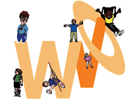 Samenvatting De Willem van Oranjeschool heeft in het kader van haar kwaliteitszorg een onderzoek onder haar ouders uitgevoerd. Dit onderzoek heeft plaatsgevonden in januari 2023. In totaal hebben 94 ouders de volledige vragenlijst ingevuld.  Doordat respondenten gedurende de vragenlijst kunnen stoppen met invullen, kan het aantal respondenten per vraag afwijken.Dit is de samenvatting van de resultaten uit het onderzoek. Per rubriek zijn de gemiddelde scores getoond voor het belang dat respondenten aan de rubriek toekennen en hun tevredenheid. De tevredenheid wordt vergeleken met een vorige score, het landelijk gemiddelde  en het gemiddelde van het bestuur.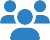 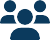 HOE BELANGRIJK VINDEN OUDERS ONDERSTAANDE RUBRIEKEN?4-PUNTSSCHAALBELANGHUIDIGVORIG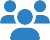 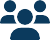 Schoolgebouw  3,0   3,4   -   3,2   3,2 Omgeving van de school  3,1   2,7   -   2,9   2,9 Begeleiding  3,7   3,3   -   3,1   3,2 Sfeer  3,8   3,5   -   3,2   3,3 Kennisontwikkeling  3,6   3,3   -   3,2   3,2 Persoonlijke ontwikkeling  3,8   3,2   -   3,1   3,1 Schooltijden  2,7   3,2   -   3,3   3,3 Schoolregels, rust en orde  3,5   3,4   -   3,2   3,2 De leerkracht  3,8   3,5   -   3,4   3,5 Contact met de school  3,5   3,3   -   3,1   3,2 